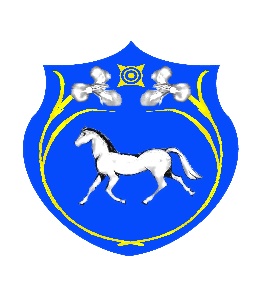 РОССИЙСКАЯ     ФЕДЕРАЦИЯ                     РЕСПУБЛИКА  ХАКАСИЯСОВЕТ  ДЕПУТАТОВ  ЦЕЛИННОГО  СЕЛЬСОВЕТАШИРИНСКОГО  РАЙОНАР Е Ш Е Н И Еот   27  августа  2021 г.                              с. Целинное                                                       № 9/2О внесении изменений в решение Совета депутатов Целинного сельсовета от 27.10.2017№ 22/2 «Об утверждении Положения об оплате трудамуниципальных служащих Администрации Целинного сельсовета» (в последующей редакции от 31.07.2018 №28/4; от 20.12.2019 №38/3)       В соответствии со статьей 144 Трудового Кодекса Российской Федерации, Совет депутатов Селосонского сельсоветаРЕШИЛ:     В Положение об оплате труда муниципальных служащих администрации Целинного сельсовета  (далее –Положение) внести изменения:Пункт 8. Положения добавить подпункт 8.5 и изложить в следующей редакции:«8.5. Выплата материальной помощи (в т.ч. дополнительной материальной помощи) производится  с учетом начислений районного коэффициента и процентной надбавки к заработной плате за стаж работы в Республике Хакасия»Настоящее решение подлежит официальному опубликованию (обнародованию) и вступает в силу с 01.01.2021 г.Глава Целинного сельсовета                                                                             Т.И.Морозова